КОМИТЕТ ОБРАЗОВАНИЯ, НАУКИ И МОЛОДЕЖНОЙ ПОЛИТИКИ ВОЛГОГРАДСКОЙ ОБЛАСТИгосударственное бюджетное профессиональное образовательное учреждение «Дубовский педагогический колледж»ПРОГРАММА вступительных испытаний по специальности 49.02.01 Физическая культура  Дубовка2023Программа вступительных испытаний разработана с целью обеспечения единых подходов к отбору поступающих для обучения по педагогической специальности 49.02.01 «Физическая культура», определения порядка и форм проведения вступительных испытаний, позволяющих выявить уровень развития физических качеств и готовность поступающих к освоению образовательной программы, обеспечивающей подготовку к профессиональной педагогической деятельности. Организация-разработчик: государственное бюджетное профессиональное образовательное учреждение «Дубовский педагогический колледж» Разработчики: преподаватель Куропятникова Елена ВладимировнаОДОБРЕНО: на заседании ПЦК специальных дисциплин протокол от «___»____________ 2023 года № ____Пояснительная запискаПрограмма вступительных испытаний по специальности 49.02.01 «Физическая культура» направлена на регламентирование организационно-правовых, методических, управленческих и иных вопросов организации и проведения вступительных испытаний при приёме абитуриентов на обучение по программе подготовки специалистов среднего звена (далее ППССЗ) по специальности 49.02.01 «Физическая культура». Вступительное испытание по физической культуре является одной из форм проверки готовности будущего специалиста к решению комплекса профессиональных задач и определения уровня базовой подготовки абитуриентов по предмету «Физическая культура».Абитуриенты, поступающие в колледж на специальность «Физическая культура», сдают вступительное испытание в виде сдачи нормативов общефизической подготовки.Нормативно-правовые основы организации вступительных испытаний при приеме на обучение по ППССЗ 49.02.01 Физическая культураНастоящая Программа разработана в соответствии со следующими нормативно-правовыми и методическими документами: -Федеральным законом от 29 декабря 2012 г. № 273-ФЗ «Об образовании в Российской Федерации» (ред. от 5 декабря 2022 г.);-Порядком организации и осуществления образовательной деятельности по образовательным программам среднего профессионального образования, утвержденным приказом Министерства просвещения Российской Федерации от 24 августа 2022 г. № 762;-Порядком приема на обучение по образовательным программам среднего профессионального образования, утвержденного приказом Министерства просвещения Российской Федерации от 2 сентября 2020 г. № 457;-Федеральным государственным образовательным стандартом среднего профессионального образования по специальности 49.02.01 Физическая культура, утвержденным приказом Министерства просвещения Российской Федерации от 11 ноября 2022 г. № 968;  Перечнем вступительных испытаний при приеме на обучение по образовательным программам среднего профессионального образования по профессиям и специальностям, требующим у поступающих наличия определенных творческих способностей, физических и (или) психологических качеств, утвержденным приказом - Министерства образования и науки Российской Федерации от 30 декабря 2013 г. № 1422Общие подходы к организации вступительных испытанийДля организации и проведения вступительных испытаний при приёме на обучение в ГБПОУ «Дубовский педагогический колледж» создаётся экзаменационная и апелляционная комиссии.Вступительные испытания для поступающих в ГБПОУ «Дубовский педагогический колледж» для освоения программы педагогической направленности 49.02.01 Физическая культура на базе основного общего образования и среднего общего образования проводятся в форме практических заданий по физической культуре и составлены с учётом половых и возрастных особенностей поступающих. На вступительном испытании по физической культуре абитуриенты должны выполнить следующие упражнения: в легкоатлетических видах (юноши – бег 1000 м., девушки –500 м.), бег 60 м, прыжок в длину с места) и выполнение силового упражнения (юноши – сгибание разгибание рук в висе, девушки – поднимание туловища за 30 сек.). Практическое испытание проводится в один день в соответствии с действующими правилами соревнований по видам спорта. Время прибытия на испытание доводится до абитуриентов на консультации, размещается на сайте колледжа и вывешивается на справочно-информационном стенде приёмной комиссии. Перед вступительным испытанием (за один день до испытания) для абитуриентов проводится консультация по содержанию программы вступительного испытания, по предъявляемым требованиям, критериям оценки, технологии проведения вступительного испытания и т.п. Расписание вступительных испытаний и консультаций утверждается председателем приёмной комиссии и доводится до сведения абитуриентов (помещается на информационном стенде приёмной комиссии) не позднее чем за 10 дней до начала вступительных испытаний.Общие результаты устного вступительного испытания объявляются в день его проведения или на следующий день. В случае опоздания на испытание абитуриент должен предупредить членов экзаменационной комиссии о причинах задержки. Лица, опоздавшие на вступительные испытания, допускаются к сдаче вступительных испытаний только с разрешения ответственного секретаря приёмной комиссии или его заместителя. Лица, не явившиеся на вступительные испытания по уважительной причине, подтверждённой документально, допускаются к сдаче пропущенных вступительных испытаний индивидуально по разрешению председателя (заместителя председателя, ответственного секретаря) приёмной комиссии в пределах установленных сроков проведения вступительных испытаний. Абитуриенты, не явившиеся на вступительное испытание без уважительных причин, получившие неудовлетворительную оценку, а также забравшие документы по собственному желанию в период проведения вступительных испытаний, к дальнейшим испытаниям не допускаются и не участвуют в конкурсе. Абитуриенты, забравшие документы по собственному желанию после окончания вступительных испытаний до подведения итогов конкурса, не участвуют в конкурсе.Повторная сдача вступительного испытания при получении неудовлетворительной оценки или с целью улучшения оценки не допускается. В случае несогласия абитуриента с результатами вступительных испытаний, он может подать апелляцию.Организация, проведение и оценивание вступительных испытаний при приёме на обучение по программе СПО 49.02.01«Физическая культура»На вступительном испытании абитуриенту необходимо иметь при себе спортивную форму, сменную спортивную обувь.Во время проведения вступительного испытания абитуриенты должны соблюдать следующие правила поведения: - явиться на вступительное испытание за 30 минут до его начала (в соответствии с расписанием); - соблюдать тишину; - запрещено использование какое-либо оборудование (инвентарь, счетчики времени и пр.) сверх того, которое предоставляется экзаменационной комиссией; - соблюдать технику безопасности при выполнении упражнений; - своевременно проводить разминку, а также являться по требованию представителей экзаменационной комиссии к месту сдачи норматива; - не покидать пределов территории, которая установлена приемной комиссией для проведения вступительного испытания. За нарушение правил поведения абитуриент удаляется со вступительного испытания с отметкой «не зачтено» за выполненную работу, независимо от числа правильно выполненных упражнений, о чем составляется акт, который утверждается председателем экзаменационной комиссии. На вступительных испытаниях обеспечивается спокойная и доброжелательная обстановка, предоставляется возможность поступающим наиболее полно проявить уровень своих умений. Результаты вступительных испытаний оцениваются по зачётной системе. Оценка результатов физического испытания проводится согласно показанных результатов, представленных в приложении 1 - для поступающих на базе основного общего образования.40-80 баллов – зачтено0-39 баллов – не зачтено.Если абитуриент имеет по результатам физического испытания незачёт, то он не допускается к конкурсному отбору. Если количество абитуриентов, допущенных к конкурсному отбору, превышает контрольные цифры набора, то отбор осуществляется на основании конкурса среднего балла документа об образовании (аттестата).Пояснения к выполнению практических испытанийБег 60м (юноши, девушки)  Испытание проводится на дорожке стадиона. Стартовое положение участника - по желанию. Оценивается время преодоления дистанции.  Запрещается переходить на другую дорожку, создавать помехи сопернику. Данный тест характеризует скоростные качества абитуриента и проводится в соответствии с действующими правилами соревнований по данному виду. Бег 1000м (юноши, девушки)  Испытание проводится на дорожке стадиона. Абитуриенты стартуют все вместе в одном забеге. Оценивается время преодоления дистанции.  Данный тест характеризует выносливость абитуриента. Подтягивание в висе на высокой перекладине (юноши)  Подтягивание в висе (юноши) выполняется хватом сверху (количество раз). В положении виса на высокой перекладине, сгибая руки, выполнить подтягивание (подбородок над уровнем грифа перекладины). Разгибая руки до полного выпрямления, опуститься в исходное положение. В момент подтягивания не допускается сгибание и разгибание в тазобедренных суставах. Не допускается сгибание рук поочередно, рывки ногами или туловищем, перехват руками, остановка при выполнении очередного подтягивания, скрещивание ног. Пауза между повторениями не должна превышать 3 сек. Тест характеризует силовую выносливость мышц верхних конечностей. Подъем туловища из положения «лежа на спине» за 30 сек. (девушки) Исходное положение: лежа на спине, руки к плечам, ноги согнуты в коленях, стопы на полу, зафиксированы. Результат определяется по количеству выполненных упражнений до касания локтями коленей, в одной попытке за 30 секунд.Прыжок в длину с места (юноши, девушки)Испытание выполняется с места в специальном секторе для прыжков в длину. Результат прыжка определяется в сантиметрах от линии отталкивания до ближайшей к ней точке приземления. Абитуриенту даётся две попытки, лучшая -идёт в зачёт. Прыжок, выполненный с нарушением, учитывается как попытка, но его результат не засчитывается. Данный тест проводится в соответствии с действующими правилами соревнований в данном виде и характеризует скоростно-силовые качества.Приложение 1Оценкарезультатов тестирования физической подготовленности абитуриентовЮНОШИ, ДЕВУШКИ (База 9 классов)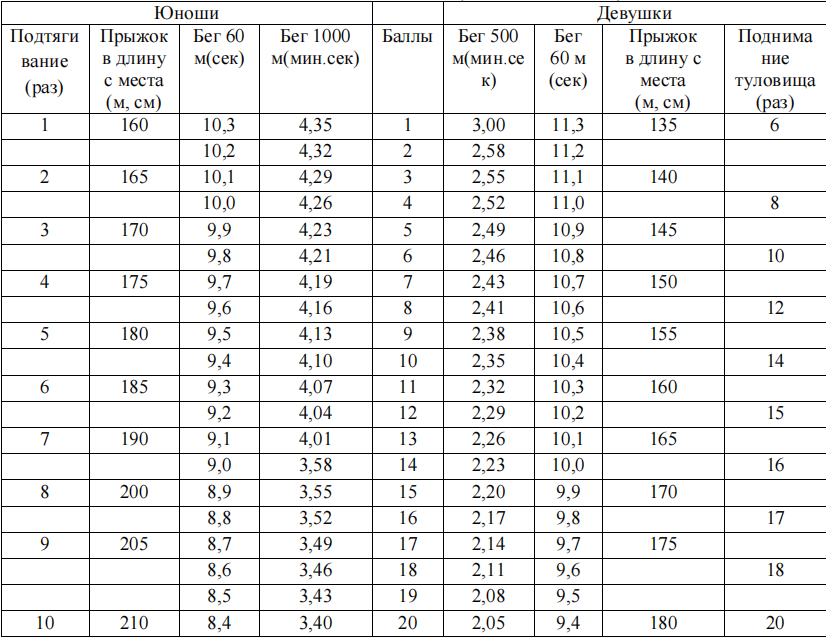 Утверждаю  Директор ГБПОУ «Дубовский педагогический колледж» ____________________О.А.Бочкарева 